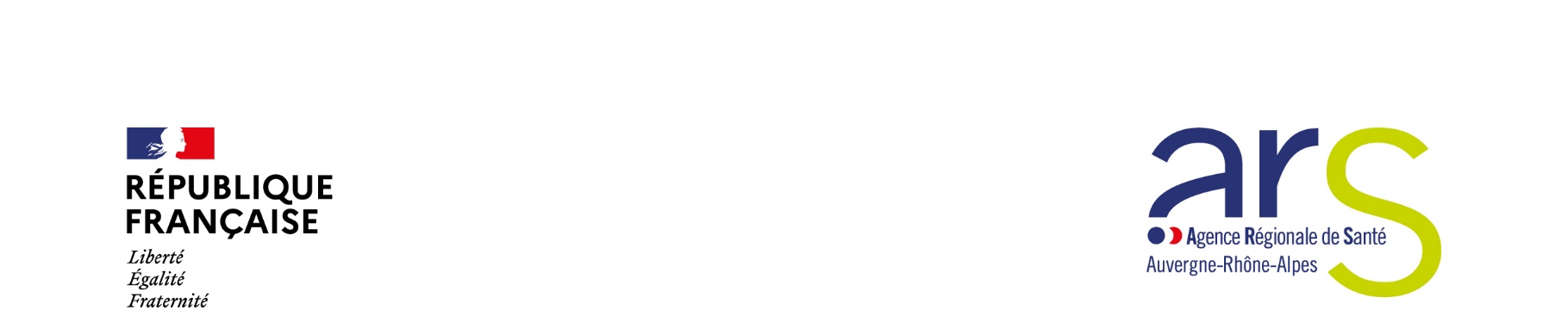 Formulaire de demande d’autorisation généralRenseignements administratifs, organisation de la PUI, missions et activités ne présentant pas de risqueLes pièces justificatives à fournir en annexe de la demande sont les suivantes : 	Pour tous les dossiers : Un organigramme hiérarchique et fonctionnel, mentionnant l’ensemble du personnel de la PUI ;Un plan détaillé et coté des locaux mentionnant les surfaces de chaque zone de la PUILe plan doit être de taille suffisante, lisible et mentionner les flux de personnes et de produits. Si la PUI dispose de plusieurs locaux, préciser sur quel(s) sites(s) d’implantation ils se situent et à quel(s) emplacement(s) (bâtiment, étage, etc.) y compris pour l’activité de stérilisation, la reconstitution des médicaments anticancéreux, le stockage des gaz à usage médical ou tout autre activité réalisée sous la responsabilité du pharmacien gérant.Uniquement la liste des procédures de la PUI et des procédures relatives au management de la qualité de la prise en charge médicamenteuse.Le plan de maintenance des armoires réfrigérées et des automates de PDA, le cas échéant.Pour les GCS : La convention constitutive qui devra préciser l’organisation de la coordination des activités pharmaceutiques au sein du groupement (article L. 5126-2 CSP) ;Le règlement intérieur ;L’arrêté de l’ARS autorisant le GCS.Pour les établissements partis à un GHT, le projet de pharmacie inclus dans le projet médical partagé(Ce projet doit préciser l’organisation des coopérations relatives aux missions mentionnées au I de l’article L. 5126-1 au sein des établissements parties au groupement).Les formulaires de demande d’autorisation spécifique correspondant à/aux activité(s) réalisée(s) : préparations stériles, préparatoire (i.e. toutes les préparations à risques mais non stériles), stérilisation et médicaments radiopharmaceutiques.Pour les PUI impliquées dans des coopérations ou des sous-traitances, la convention ou le projet de convention fixant les engagements et responsabilités des parties.Pour les HAD ou unités de dialyse à domicile desservies par la PUI, une carte précisant la zone d’intervention.RENSEIGNEMENTS ADMINISTRATIFS SUR LA DEMANDEIMPLANTATION, MISSIONS ET ACTIVITES DE LA PUIMRP : médicaments radiopharmaceutiques ; MTI : médicaments de thérapie innovante ; MTI-PP : médicaments de thérapie innovante préparés ponctuellement ; PDA : Préparation de doses à administrer*Autorisation délivrée pour 7 ans (art. L. 5126-4 du CSP)ORGANISATION DE LA PUIDécrire les éléments mentionnés aux articles R.5126-8 CSP, R.5126-14 CSP, R.5126-15 CSP et R.5126-57 CSP en relation avec la demande d’autorisation, en complétant le tableau ci-dessous.Ce formulaire ne concerne que les missions générales de la PUI et les activités non à risques (ex : PDA). Pour les informations relatives au fonctionnement des activités à risque (ex : stérilisation, URC, préparations hospitalières, radiopharmacie) il convient également de compléter le(s) formulaire(s) spécifique(s).Demandeur (Personne physique titulaire ou représentant légal de la personne morale intéressée)Demandeur (Personne physique titulaire ou représentant légal de la personne morale intéressée)Nom Prénom/Titre/Adresse/Téléphone/email/Pharmacien gérant associé à la demandePharmacien gérant associé à la demandePharmacien gérant associé à la demandeNom PrénomNom Prénom/TéléphoneTéléphone/emailemail/Objet de la demandeObjet de la demandeObjet Information complémentaire éventuelle (Contexte, motivation, etc.) /Art. R.5126-31 CSPArt. R.5126-31 CSPArt. R.5126-31 CSPDate prévisionnelle de réalisation (si transfert, ouverture, fermeture, nouvelle mission ou activité)/Arrêté d’autorisation de la PUIArrêté d’autorisation de la PUIArrêté d’autorisation de la PUIArrêté d’autorisation de la PUIArrêté d’autorisation de la PUIArrêté d’autorisation de la PUINuméro(s) et date(s) du (ou des) dernier(s) arrêté(s)/////Structure de rattachement de la PUI Structure de rattachement de la PUI Structure de rattachement de la PUI Structure de rattachement de la PUI Structure de rattachement de la PUI Structure de rattachement de la PUI DénominationDénomination////AdresseAdresse////Art. R.5126-1 CSPArt. R.5126-1 CSPType d’établissement, service ou organismeType d’établissement, service ou organisme Groupement de Coopération Sanitaire	 Groupements de Coopération Sociale et Médico-sociale Etablissement de santé :    MCO    SSR     USLD    PSY     HAD     Autre (à préciser) Etablissement médico-social :    EHPAD    FAM    MAS    Autre (à préciser) Installation de chirurgie esthétique  « Lits halte soins santé » et « lits d'accueil médicalisés »  Services d'incendie et de secours (SIS) Autre (à préciser)  Groupement de Coopération Sanitaire	 Groupements de Coopération Sociale et Médico-sociale Etablissement de santé :    MCO    SSR     USLD    PSY     HAD     Autre (à préciser) Etablissement médico-social :    EHPAD    FAM    MAS    Autre (à préciser) Installation de chirurgie esthétique  « Lits halte soins santé » et « lits d'accueil médicalisés »  Services d'incendie et de secours (SIS) Autre (à préciser)  Groupement de Coopération Sanitaire	 Groupements de Coopération Sociale et Médico-sociale Etablissement de santé :    MCO    SSR     USLD    PSY     HAD     Autre (à préciser) Etablissement médico-social :    EHPAD    FAM    MAS    Autre (à préciser) Installation de chirurgie esthétique  « Lits halte soins santé » et « lits d'accueil médicalisés »  Services d'incendie et de secours (SIS) Autre (à préciser)  Groupement de Coopération Sanitaire	 Groupements de Coopération Sociale et Médico-sociale Etablissement de santé :    MCO    SSR     USLD    PSY     HAD     Autre (à préciser) Etablissement médico-social :    EHPAD    FAM    MAS    Autre (à préciser) Installation de chirurgie esthétique  « Lits halte soins santé » et « lits d'accueil médicalisés »  Services d'incendie et de secours (SIS) Autre (à préciser) StatutStatut Public  Privé   ESPIC Autre (à préciser) Public  Privé   ESPIC Autre (à préciser) Public  Privé   ESPIC Autre (à préciser) Public  Privé   ESPIC Autre (à préciser)N° Finess EJ N° Finess EJ ////Appartenance à un GHTAppartenance à un GHT Oui, préciser :  Non Oui, préciser :  Non Oui, préciser :  Non Oui, préciser :  NonArt. R5126-28 CSPArt. R5126-28 CSPImplantation de la PUI et sites desservis par la PUIImplantation de la PUI et sites desservis par la PUIImplantation de la PUI et sites desservis par la PUIImplantation de la PUI et sites desservis par la PUIImplantation de la PUI et sites desservis par la PUIImplantation de la PUI et sites desservis par la PUISite(s) d’implantation des locaux de la PUI L’ensemble des zones comportant une activité pharmaceutique ou le stockage des produits mentionnés à l’article L 4211-1 du CSP (produits sous monopôle pharmaceutiques), y compris la zone de stockage des gaz à usage médicaux (responsabilité pharmaceutique).En cas de demande de transfert, renseigner uniquement le ou les futur(s) site(s) Pour chaque site d'implantation de la PUI, préciser les informations demandées Site(s) d’implantation des locaux de la PUI L’ensemble des zones comportant une activité pharmaceutique ou le stockage des produits mentionnés à l’article L 4211-1 du CSP (produits sous monopôle pharmaceutiques), y compris la zone de stockage des gaz à usage médicaux (responsabilité pharmaceutique).En cas de demande de transfert, renseigner uniquement le ou les futur(s) site(s) Pour chaque site d'implantation de la PUI, préciser les informations demandées Site(s) d’implantation des locaux de la PUI L’ensemble des zones comportant une activité pharmaceutique ou le stockage des produits mentionnés à l’article L 4211-1 du CSP (produits sous monopôle pharmaceutiques), y compris la zone de stockage des gaz à usage médicaux (responsabilité pharmaceutique).En cas de demande de transfert, renseigner uniquement le ou les futur(s) site(s) Pour chaque site d'implantation de la PUI, préciser les informations demandées Site 1                           FINESS ETSite 1                           FINESS ET/Site(s) d’implantation des locaux de la PUI L’ensemble des zones comportant une activité pharmaceutique ou le stockage des produits mentionnés à l’article L 4211-1 du CSP (produits sous monopôle pharmaceutiques), y compris la zone de stockage des gaz à usage médicaux (responsabilité pharmaceutique).En cas de demande de transfert, renseigner uniquement le ou les futur(s) site(s) Pour chaque site d'implantation de la PUI, préciser les informations demandées Site(s) d’implantation des locaux de la PUI L’ensemble des zones comportant une activité pharmaceutique ou le stockage des produits mentionnés à l’article L 4211-1 du CSP (produits sous monopôle pharmaceutiques), y compris la zone de stockage des gaz à usage médicaux (responsabilité pharmaceutique).En cas de demande de transfert, renseigner uniquement le ou les futur(s) site(s) Pour chaque site d'implantation de la PUI, préciser les informations demandées Site(s) d’implantation des locaux de la PUI L’ensemble des zones comportant une activité pharmaceutique ou le stockage des produits mentionnés à l’article L 4211-1 du CSP (produits sous monopôle pharmaceutiques), y compris la zone de stockage des gaz à usage médicaux (responsabilité pharmaceutique).En cas de demande de transfert, renseigner uniquement le ou les futur(s) site(s) Pour chaque site d'implantation de la PUI, préciser les informations demandées Adresse  Adresse  /Site(s) d’implantation des locaux de la PUI L’ensemble des zones comportant une activité pharmaceutique ou le stockage des produits mentionnés à l’article L 4211-1 du CSP (produits sous monopôle pharmaceutiques), y compris la zone de stockage des gaz à usage médicaux (responsabilité pharmaceutique).En cas de demande de transfert, renseigner uniquement le ou les futur(s) site(s) Pour chaque site d'implantation de la PUI, préciser les informations demandées Site(s) d’implantation des locaux de la PUI L’ensemble des zones comportant une activité pharmaceutique ou le stockage des produits mentionnés à l’article L 4211-1 du CSP (produits sous monopôle pharmaceutiques), y compris la zone de stockage des gaz à usage médicaux (responsabilité pharmaceutique).En cas de demande de transfert, renseigner uniquement le ou les futur(s) site(s) Pour chaque site d'implantation de la PUI, préciser les informations demandées Site(s) d’implantation des locaux de la PUI L’ensemble des zones comportant une activité pharmaceutique ou le stockage des produits mentionnés à l’article L 4211-1 du CSP (produits sous monopôle pharmaceutiques), y compris la zone de stockage des gaz à usage médicaux (responsabilité pharmaceutique).En cas de demande de transfert, renseigner uniquement le ou les futur(s) site(s) Pour chaque site d'implantation de la PUI, préciser les informations demandées Bâtiment, étageBâtiment, étageSite(s) d’implantation des locaux de la PUI L’ensemble des zones comportant une activité pharmaceutique ou le stockage des produits mentionnés à l’article L 4211-1 du CSP (produits sous monopôle pharmaceutiques), y compris la zone de stockage des gaz à usage médicaux (responsabilité pharmaceutique).En cas de demande de transfert, renseigner uniquement le ou les futur(s) site(s) Pour chaque site d'implantation de la PUI, préciser les informations demandées Site(s) d’implantation des locaux de la PUI L’ensemble des zones comportant une activité pharmaceutique ou le stockage des produits mentionnés à l’article L 4211-1 du CSP (produits sous monopôle pharmaceutiques), y compris la zone de stockage des gaz à usage médicaux (responsabilité pharmaceutique).En cas de demande de transfert, renseigner uniquement le ou les futur(s) site(s) Pour chaque site d'implantation de la PUI, préciser les informations demandées Site(s) d’implantation des locaux de la PUI L’ensemble des zones comportant une activité pharmaceutique ou le stockage des produits mentionnés à l’article L 4211-1 du CSP (produits sous monopôle pharmaceutiques), y compris la zone de stockage des gaz à usage médicaux (responsabilité pharmaceutique).En cas de demande de transfert, renseigner uniquement le ou les futur(s) site(s) Pour chaque site d'implantation de la PUI, préciser les informations demandées Jours et horaires d’ouvertureJours et horaires d’ouvertureSite(s) d’implantation des locaux de la PUI L’ensemble des zones comportant une activité pharmaceutique ou le stockage des produits mentionnés à l’article L 4211-1 du CSP (produits sous monopôle pharmaceutiques), y compris la zone de stockage des gaz à usage médicaux (responsabilité pharmaceutique).En cas de demande de transfert, renseigner uniquement le ou les futur(s) site(s) Pour chaque site d'implantation de la PUI, préciser les informations demandées Site(s) d’implantation des locaux de la PUI L’ensemble des zones comportant une activité pharmaceutique ou le stockage des produits mentionnés à l’article L 4211-1 du CSP (produits sous monopôle pharmaceutiques), y compris la zone de stockage des gaz à usage médicaux (responsabilité pharmaceutique).En cas de demande de transfert, renseigner uniquement le ou les futur(s) site(s) Pour chaque site d'implantation de la PUI, préciser les informations demandées Site(s) d’implantation des locaux de la PUI L’ensemble des zones comportant une activité pharmaceutique ou le stockage des produits mentionnés à l’article L 4211-1 du CSP (produits sous monopôle pharmaceutiques), y compris la zone de stockage des gaz à usage médicaux (responsabilité pharmaceutique).En cas de demande de transfert, renseigner uniquement le ou les futur(s) site(s) Pour chaque site d'implantation de la PUI, préciser les informations demandées Site 2                           FINESS ETSite 2                           FINESS ET/Site(s) d’implantation des locaux de la PUI L’ensemble des zones comportant une activité pharmaceutique ou le stockage des produits mentionnés à l’article L 4211-1 du CSP (produits sous monopôle pharmaceutiques), y compris la zone de stockage des gaz à usage médicaux (responsabilité pharmaceutique).En cas de demande de transfert, renseigner uniquement le ou les futur(s) site(s) Pour chaque site d'implantation de la PUI, préciser les informations demandées Site(s) d’implantation des locaux de la PUI L’ensemble des zones comportant une activité pharmaceutique ou le stockage des produits mentionnés à l’article L 4211-1 du CSP (produits sous monopôle pharmaceutiques), y compris la zone de stockage des gaz à usage médicaux (responsabilité pharmaceutique).En cas de demande de transfert, renseigner uniquement le ou les futur(s) site(s) Pour chaque site d'implantation de la PUI, préciser les informations demandées Site(s) d’implantation des locaux de la PUI L’ensemble des zones comportant une activité pharmaceutique ou le stockage des produits mentionnés à l’article L 4211-1 du CSP (produits sous monopôle pharmaceutiques), y compris la zone de stockage des gaz à usage médicaux (responsabilité pharmaceutique).En cas de demande de transfert, renseigner uniquement le ou les futur(s) site(s) Pour chaque site d'implantation de la PUI, préciser les informations demandées Adresse  Adresse  /Site(s) d’implantation des locaux de la PUI L’ensemble des zones comportant une activité pharmaceutique ou le stockage des produits mentionnés à l’article L 4211-1 du CSP (produits sous monopôle pharmaceutiques), y compris la zone de stockage des gaz à usage médicaux (responsabilité pharmaceutique).En cas de demande de transfert, renseigner uniquement le ou les futur(s) site(s) Pour chaque site d'implantation de la PUI, préciser les informations demandées Site(s) d’implantation des locaux de la PUI L’ensemble des zones comportant une activité pharmaceutique ou le stockage des produits mentionnés à l’article L 4211-1 du CSP (produits sous monopôle pharmaceutiques), y compris la zone de stockage des gaz à usage médicaux (responsabilité pharmaceutique).En cas de demande de transfert, renseigner uniquement le ou les futur(s) site(s) Pour chaque site d'implantation de la PUI, préciser les informations demandées Site(s) d’implantation des locaux de la PUI L’ensemble des zones comportant une activité pharmaceutique ou le stockage des produits mentionnés à l’article L 4211-1 du CSP (produits sous monopôle pharmaceutiques), y compris la zone de stockage des gaz à usage médicaux (responsabilité pharmaceutique).En cas de demande de transfert, renseigner uniquement le ou les futur(s) site(s) Pour chaque site d'implantation de la PUI, préciser les informations demandées Bâtiment, étageBâtiment, étageSite(s) d’implantation des locaux de la PUI L’ensemble des zones comportant une activité pharmaceutique ou le stockage des produits mentionnés à l’article L 4211-1 du CSP (produits sous monopôle pharmaceutiques), y compris la zone de stockage des gaz à usage médicaux (responsabilité pharmaceutique).En cas de demande de transfert, renseigner uniquement le ou les futur(s) site(s) Pour chaque site d'implantation de la PUI, préciser les informations demandées Site(s) d’implantation des locaux de la PUI L’ensemble des zones comportant une activité pharmaceutique ou le stockage des produits mentionnés à l’article L 4211-1 du CSP (produits sous monopôle pharmaceutiques), y compris la zone de stockage des gaz à usage médicaux (responsabilité pharmaceutique).En cas de demande de transfert, renseigner uniquement le ou les futur(s) site(s) Pour chaque site d'implantation de la PUI, préciser les informations demandées Site(s) d’implantation des locaux de la PUI L’ensemble des zones comportant une activité pharmaceutique ou le stockage des produits mentionnés à l’article L 4211-1 du CSP (produits sous monopôle pharmaceutiques), y compris la zone de stockage des gaz à usage médicaux (responsabilité pharmaceutique).En cas de demande de transfert, renseigner uniquement le ou les futur(s) site(s) Pour chaque site d'implantation de la PUI, préciser les informations demandées Jours et horaires d’ouvertureJours et horaires d’ouvertureSite(s) d’implantation des locaux de la PUI L’ensemble des zones comportant une activité pharmaceutique ou le stockage des produits mentionnés à l’article L 4211-1 du CSP (produits sous monopôle pharmaceutiques), y compris la zone de stockage des gaz à usage médicaux (responsabilité pharmaceutique).En cas de demande de transfert, renseigner uniquement le ou les futur(s) site(s) Pour chaque site d'implantation de la PUI, préciser les informations demandées Site(s) d’implantation des locaux de la PUI L’ensemble des zones comportant une activité pharmaceutique ou le stockage des produits mentionnés à l’article L 4211-1 du CSP (produits sous monopôle pharmaceutiques), y compris la zone de stockage des gaz à usage médicaux (responsabilité pharmaceutique).En cas de demande de transfert, renseigner uniquement le ou les futur(s) site(s) Pour chaque site d'implantation de la PUI, préciser les informations demandées Site(s) d’implantation des locaux de la PUI L’ensemble des zones comportant une activité pharmaceutique ou le stockage des produits mentionnés à l’article L 4211-1 du CSP (produits sous monopôle pharmaceutiques), y compris la zone de stockage des gaz à usage médicaux (responsabilité pharmaceutique).En cas de demande de transfert, renseigner uniquement le ou les futur(s) site(s) Pour chaque site d'implantation de la PUI, préciser les informations demandées Site 3                           FINESS ETSite 3                           FINESS ET/Site(s) d’implantation des locaux de la PUI L’ensemble des zones comportant une activité pharmaceutique ou le stockage des produits mentionnés à l’article L 4211-1 du CSP (produits sous monopôle pharmaceutiques), y compris la zone de stockage des gaz à usage médicaux (responsabilité pharmaceutique).En cas de demande de transfert, renseigner uniquement le ou les futur(s) site(s) Pour chaque site d'implantation de la PUI, préciser les informations demandées Site(s) d’implantation des locaux de la PUI L’ensemble des zones comportant une activité pharmaceutique ou le stockage des produits mentionnés à l’article L 4211-1 du CSP (produits sous monopôle pharmaceutiques), y compris la zone de stockage des gaz à usage médicaux (responsabilité pharmaceutique).En cas de demande de transfert, renseigner uniquement le ou les futur(s) site(s) Pour chaque site d'implantation de la PUI, préciser les informations demandées Site(s) d’implantation des locaux de la PUI L’ensemble des zones comportant une activité pharmaceutique ou le stockage des produits mentionnés à l’article L 4211-1 du CSP (produits sous monopôle pharmaceutiques), y compris la zone de stockage des gaz à usage médicaux (responsabilité pharmaceutique).En cas de demande de transfert, renseigner uniquement le ou les futur(s) site(s) Pour chaque site d'implantation de la PUI, préciser les informations demandées Adresse  Adresse  /Site(s) d’implantation des locaux de la PUI L’ensemble des zones comportant une activité pharmaceutique ou le stockage des produits mentionnés à l’article L 4211-1 du CSP (produits sous monopôle pharmaceutiques), y compris la zone de stockage des gaz à usage médicaux (responsabilité pharmaceutique).En cas de demande de transfert, renseigner uniquement le ou les futur(s) site(s) Pour chaque site d'implantation de la PUI, préciser les informations demandées Site(s) d’implantation des locaux de la PUI L’ensemble des zones comportant une activité pharmaceutique ou le stockage des produits mentionnés à l’article L 4211-1 du CSP (produits sous monopôle pharmaceutiques), y compris la zone de stockage des gaz à usage médicaux (responsabilité pharmaceutique).En cas de demande de transfert, renseigner uniquement le ou les futur(s) site(s) Pour chaque site d'implantation de la PUI, préciser les informations demandées Site(s) d’implantation des locaux de la PUI L’ensemble des zones comportant une activité pharmaceutique ou le stockage des produits mentionnés à l’article L 4211-1 du CSP (produits sous monopôle pharmaceutiques), y compris la zone de stockage des gaz à usage médicaux (responsabilité pharmaceutique).En cas de demande de transfert, renseigner uniquement le ou les futur(s) site(s) Pour chaque site d'implantation de la PUI, préciser les informations demandées Bâtiment, étageBâtiment, étageSite(s) d’implantation des locaux de la PUI L’ensemble des zones comportant une activité pharmaceutique ou le stockage des produits mentionnés à l’article L 4211-1 du CSP (produits sous monopôle pharmaceutiques), y compris la zone de stockage des gaz à usage médicaux (responsabilité pharmaceutique).En cas de demande de transfert, renseigner uniquement le ou les futur(s) site(s) Pour chaque site d'implantation de la PUI, préciser les informations demandées Site(s) d’implantation des locaux de la PUI L’ensemble des zones comportant une activité pharmaceutique ou le stockage des produits mentionnés à l’article L 4211-1 du CSP (produits sous monopôle pharmaceutiques), y compris la zone de stockage des gaz à usage médicaux (responsabilité pharmaceutique).En cas de demande de transfert, renseigner uniquement le ou les futur(s) site(s) Pour chaque site d'implantation de la PUI, préciser les informations demandées Site(s) d’implantation des locaux de la PUI L’ensemble des zones comportant une activité pharmaceutique ou le stockage des produits mentionnés à l’article L 4211-1 du CSP (produits sous monopôle pharmaceutiques), y compris la zone de stockage des gaz à usage médicaux (responsabilité pharmaceutique).En cas de demande de transfert, renseigner uniquement le ou les futur(s) site(s) Pour chaque site d'implantation de la PUI, préciser les informations demandées Jours et horaires d’ouvertureJours et horaires d’ouvertureSite(s) d’implantation des locaux de la PUI L’ensemble des zones comportant une activité pharmaceutique ou le stockage des produits mentionnés à l’article L 4211-1 du CSP (produits sous monopôle pharmaceutiques), y compris la zone de stockage des gaz à usage médicaux (responsabilité pharmaceutique).En cas de demande de transfert, renseigner uniquement le ou les futur(s) site(s) Pour chaque site d'implantation de la PUI, préciser les informations demandées Site(s) d’implantation des locaux de la PUI L’ensemble des zones comportant une activité pharmaceutique ou le stockage des produits mentionnés à l’article L 4211-1 du CSP (produits sous monopôle pharmaceutiques), y compris la zone de stockage des gaz à usage médicaux (responsabilité pharmaceutique).En cas de demande de transfert, renseigner uniquement le ou les futur(s) site(s) Pour chaque site d'implantation de la PUI, préciser les informations demandées Site(s) d’implantation des locaux de la PUI L’ensemble des zones comportant une activité pharmaceutique ou le stockage des produits mentionnés à l’article L 4211-1 du CSP (produits sous monopôle pharmaceutiques), y compris la zone de stockage des gaz à usage médicaux (responsabilité pharmaceutique).En cas de demande de transfert, renseigner uniquement le ou les futur(s) site(s) Pour chaque site d'implantation de la PUI, préciser les informations demandées Si la PUI est installée sur plusieurs sites, préciser les activités réalisées par siteSi la PUI est installée sur plusieurs sites, préciser les activités réalisées par siteEtablissements, services ou organismes desservis par la pharmacie et le cas échéant, la zone géographique d'intervention des établissements d'hospitalisation à domicile ou des unités de dialyse à domicile desservis par la pharmacie.Etablissements, services ou organismes desservis par la pharmacie et le cas échéant, la zone géographique d'intervention des établissements d'hospitalisation à domicile ou des unités de dialyse à domicile desservis par la pharmacie.Etablissements, services ou organismes desservis par la pharmacie et le cas échéant, la zone géographique d'intervention des établissements d'hospitalisation à domicile ou des unités de dialyse à domicile desservis par la pharmacie.Site 1                           FINESS ETSite 1                           FINESS ET/Etablissements, services ou organismes desservis par la pharmacie et le cas échéant, la zone géographique d'intervention des établissements d'hospitalisation à domicile ou des unités de dialyse à domicile desservis par la pharmacie.Etablissements, services ou organismes desservis par la pharmacie et le cas échéant, la zone géographique d'intervention des établissements d'hospitalisation à domicile ou des unités de dialyse à domicile desservis par la pharmacie.Etablissements, services ou organismes desservis par la pharmacie et le cas échéant, la zone géographique d'intervention des établissements d'hospitalisation à domicile ou des unités de dialyse à domicile desservis par la pharmacie.DénominationDénomination/Etablissements, services ou organismes desservis par la pharmacie et le cas échéant, la zone géographique d'intervention des établissements d'hospitalisation à domicile ou des unités de dialyse à domicile desservis par la pharmacie.Etablissements, services ou organismes desservis par la pharmacie et le cas échéant, la zone géographique d'intervention des établissements d'hospitalisation à domicile ou des unités de dialyse à domicile desservis par la pharmacie.Etablissements, services ou organismes desservis par la pharmacie et le cas échéant, la zone géographique d'intervention des établissements d'hospitalisation à domicile ou des unités de dialyse à domicile desservis par la pharmacie.Adresse  Adresse  /Etablissements, services ou organismes desservis par la pharmacie et le cas échéant, la zone géographique d'intervention des établissements d'hospitalisation à domicile ou des unités de dialyse à domicile desservis par la pharmacie.Etablissements, services ou organismes desservis par la pharmacie et le cas échéant, la zone géographique d'intervention des établissements d'hospitalisation à domicile ou des unités de dialyse à domicile desservis par la pharmacie.Etablissements, services ou organismes desservis par la pharmacie et le cas échéant, la zone géographique d'intervention des établissements d'hospitalisation à domicile ou des unités de dialyse à domicile desservis par la pharmacie.Type d’établissementType d’établissement/Etablissements, services ou organismes desservis par la pharmacie et le cas échéant, la zone géographique d'intervention des établissements d'hospitalisation à domicile ou des unités de dialyse à domicile desservis par la pharmacie.Etablissements, services ou organismes desservis par la pharmacie et le cas échéant, la zone géographique d'intervention des établissements d'hospitalisation à domicile ou des unités de dialyse à domicile desservis par la pharmacie.Etablissements, services ou organismes desservis par la pharmacie et le cas échéant, la zone géographique d'intervention des établissements d'hospitalisation à domicile ou des unités de dialyse à domicile desservis par la pharmacie.Nombre de lits/places  par activité (Médecine, Chirurgie, Obstétrique, SSR, PSY, HAD) si établissement de santéNombre de lits/places  par activité (Médecine, Chirurgie, Obstétrique, SSR, PSY, HAD) si établissement de santé/Etablissements, services ou organismes desservis par la pharmacie et le cas échéant, la zone géographique d'intervention des établissements d'hospitalisation à domicile ou des unités de dialyse à domicile desservis par la pharmacie.Etablissements, services ou organismes desservis par la pharmacie et le cas échéant, la zone géographique d'intervention des établissements d'hospitalisation à domicile ou des unités de dialyse à domicile desservis par la pharmacie.Etablissements, services ou organismes desservis par la pharmacie et le cas échéant, la zone géographique d'intervention des établissements d'hospitalisation à domicile ou des unités de dialyse à domicile desservis par la pharmacie.Site 2             FINESS ETSite 2             FINESS ET/Etablissements, services ou organismes desservis par la pharmacie et le cas échéant, la zone géographique d'intervention des établissements d'hospitalisation à domicile ou des unités de dialyse à domicile desservis par la pharmacie.Etablissements, services ou organismes desservis par la pharmacie et le cas échéant, la zone géographique d'intervention des établissements d'hospitalisation à domicile ou des unités de dialyse à domicile desservis par la pharmacie.Etablissements, services ou organismes desservis par la pharmacie et le cas échéant, la zone géographique d'intervention des établissements d'hospitalisation à domicile ou des unités de dialyse à domicile desservis par la pharmacie.DénominationDénomination/Etablissements, services ou organismes desservis par la pharmacie et le cas échéant, la zone géographique d'intervention des établissements d'hospitalisation à domicile ou des unités de dialyse à domicile desservis par la pharmacie.Etablissements, services ou organismes desservis par la pharmacie et le cas échéant, la zone géographique d'intervention des établissements d'hospitalisation à domicile ou des unités de dialyse à domicile desservis par la pharmacie.Etablissements, services ou organismes desservis par la pharmacie et le cas échéant, la zone géographique d'intervention des établissements d'hospitalisation à domicile ou des unités de dialyse à domicile desservis par la pharmacie.Adresse  Adresse  /Etablissements, services ou organismes desservis par la pharmacie et le cas échéant, la zone géographique d'intervention des établissements d'hospitalisation à domicile ou des unités de dialyse à domicile desservis par la pharmacie.Etablissements, services ou organismes desservis par la pharmacie et le cas échéant, la zone géographique d'intervention des établissements d'hospitalisation à domicile ou des unités de dialyse à domicile desservis par la pharmacie.Etablissements, services ou organismes desservis par la pharmacie et le cas échéant, la zone géographique d'intervention des établissements d'hospitalisation à domicile ou des unités de dialyse à domicile desservis par la pharmacie.Type d’établissementType d’établissement/Etablissements, services ou organismes desservis par la pharmacie et le cas échéant, la zone géographique d'intervention des établissements d'hospitalisation à domicile ou des unités de dialyse à domicile desservis par la pharmacie.Etablissements, services ou organismes desservis par la pharmacie et le cas échéant, la zone géographique d'intervention des établissements d'hospitalisation à domicile ou des unités de dialyse à domicile desservis par la pharmacie.Etablissements, services ou organismes desservis par la pharmacie et le cas échéant, la zone géographique d'intervention des établissements d'hospitalisation à domicile ou des unités de dialyse à domicile desservis par la pharmacie.Nombre de lits/places par activité (Médecine, Chirurgie, Obstétrique, SSR, PSY, HAD) si établissement de santéNombre de lits/places par activité (Médecine, Chirurgie, Obstétrique, SSR, PSY, HAD) si établissement de santé/Etablissements, services ou organismes desservis par la pharmacie et le cas échéant, la zone géographique d'intervention des établissements d'hospitalisation à domicile ou des unités de dialyse à domicile desservis par la pharmacie.Etablissements, services ou organismes desservis par la pharmacie et le cas échéant, la zone géographique d'intervention des établissements d'hospitalisation à domicile ou des unités de dialyse à domicile desservis par la pharmacie.Etablissements, services ou organismes desservis par la pharmacie et le cas échéant, la zone géographique d'intervention des établissements d'hospitalisation à domicile ou des unités de dialyse à domicile desservis par la pharmacie.Site 3             FINESS ETSite 3             FINESS ET/Etablissements, services ou organismes desservis par la pharmacie et le cas échéant, la zone géographique d'intervention des établissements d'hospitalisation à domicile ou des unités de dialyse à domicile desservis par la pharmacie.Etablissements, services ou organismes desservis par la pharmacie et le cas échéant, la zone géographique d'intervention des établissements d'hospitalisation à domicile ou des unités de dialyse à domicile desservis par la pharmacie.Etablissements, services ou organismes desservis par la pharmacie et le cas échéant, la zone géographique d'intervention des établissements d'hospitalisation à domicile ou des unités de dialyse à domicile desservis par la pharmacie.DénominationDénomination/Etablissements, services ou organismes desservis par la pharmacie et le cas échéant, la zone géographique d'intervention des établissements d'hospitalisation à domicile ou des unités de dialyse à domicile desservis par la pharmacie.Etablissements, services ou organismes desservis par la pharmacie et le cas échéant, la zone géographique d'intervention des établissements d'hospitalisation à domicile ou des unités de dialyse à domicile desservis par la pharmacie.Etablissements, services ou organismes desservis par la pharmacie et le cas échéant, la zone géographique d'intervention des établissements d'hospitalisation à domicile ou des unités de dialyse à domicile desservis par la pharmacie.Adresse  Adresse  /Etablissements, services ou organismes desservis par la pharmacie et le cas échéant, la zone géographique d'intervention des établissements d'hospitalisation à domicile ou des unités de dialyse à domicile desservis par la pharmacie.Etablissements, services ou organismes desservis par la pharmacie et le cas échéant, la zone géographique d'intervention des établissements d'hospitalisation à domicile ou des unités de dialyse à domicile desservis par la pharmacie.Etablissements, services ou organismes desservis par la pharmacie et le cas échéant, la zone géographique d'intervention des établissements d'hospitalisation à domicile ou des unités de dialyse à domicile desservis par la pharmacie.Type d’établissementType d’établissement/Etablissements, services ou organismes desservis par la pharmacie et le cas échéant, la zone géographique d'intervention des établissements d'hospitalisation à domicile ou des unités de dialyse à domicile desservis par la pharmacie.Etablissements, services ou organismes desservis par la pharmacie et le cas échéant, la zone géographique d'intervention des établissements d'hospitalisation à domicile ou des unités de dialyse à domicile desservis par la pharmacie.Etablissements, services ou organismes desservis par la pharmacie et le cas échéant, la zone géographique d'intervention des établissements d'hospitalisation à domicile ou des unités de dialyse à domicile desservis par la pharmacie.Nombre de lits/placespar activité (Médecine, Chirurgie, Obstétrique, SSR, PSY, HAD) si établissement de santéNombre de lits/placespar activité (Médecine, Chirurgie, Obstétrique, SSR, PSY, HAD) si établissement de santé/Etablissements, services ou organismes desservis par la pharmacie et le cas échéant, la zone géographique d'intervention des établissements d'hospitalisation à domicile ou des unités de dialyse à domicile desservis par la pharmacie.Etablissements, services ou organismes desservis par la pharmacie et le cas échéant, la zone géographique d'intervention des établissements d'hospitalisation à domicile ou des unités de dialyse à domicile desservis par la pharmacie.Etablissements, services ou organismes desservis par la pharmacie et le cas échéant, la zone géographique d'intervention des établissements d'hospitalisation à domicile ou des unités de dialyse à domicile desservis par la pharmacie.Site 4             FINESS ETSite 4             FINESS ET/Etablissements, services ou organismes desservis par la pharmacie et le cas échéant, la zone géographique d'intervention des établissements d'hospitalisation à domicile ou des unités de dialyse à domicile desservis par la pharmacie.Etablissements, services ou organismes desservis par la pharmacie et le cas échéant, la zone géographique d'intervention des établissements d'hospitalisation à domicile ou des unités de dialyse à domicile desservis par la pharmacie.Etablissements, services ou organismes desservis par la pharmacie et le cas échéant, la zone géographique d'intervention des établissements d'hospitalisation à domicile ou des unités de dialyse à domicile desservis par la pharmacie.DénominationDénomination/Etablissements, services ou organismes desservis par la pharmacie et le cas échéant, la zone géographique d'intervention des établissements d'hospitalisation à domicile ou des unités de dialyse à domicile desservis par la pharmacie.Etablissements, services ou organismes desservis par la pharmacie et le cas échéant, la zone géographique d'intervention des établissements d'hospitalisation à domicile ou des unités de dialyse à domicile desservis par la pharmacie.Etablissements, services ou organismes desservis par la pharmacie et le cas échéant, la zone géographique d'intervention des établissements d'hospitalisation à domicile ou des unités de dialyse à domicile desservis par la pharmacie.Adresse  Adresse  /Etablissements, services ou organismes desservis par la pharmacie et le cas échéant, la zone géographique d'intervention des établissements d'hospitalisation à domicile ou des unités de dialyse à domicile desservis par la pharmacie.Etablissements, services ou organismes desservis par la pharmacie et le cas échéant, la zone géographique d'intervention des établissements d'hospitalisation à domicile ou des unités de dialyse à domicile desservis par la pharmacie.Etablissements, services ou organismes desservis par la pharmacie et le cas échéant, la zone géographique d'intervention des établissements d'hospitalisation à domicile ou des unités de dialyse à domicile desservis par la pharmacie.Type d’établissementType d’établissement/Etablissements, services ou organismes desservis par la pharmacie et le cas échéant, la zone géographique d'intervention des établissements d'hospitalisation à domicile ou des unités de dialyse à domicile desservis par la pharmacie.Etablissements, services ou organismes desservis par la pharmacie et le cas échéant, la zone géographique d'intervention des établissements d'hospitalisation à domicile ou des unités de dialyse à domicile desservis par la pharmacie.Etablissements, services ou organismes desservis par la pharmacie et le cas échéant, la zone géographique d'intervention des établissements d'hospitalisation à domicile ou des unités de dialyse à domicile desservis par la pharmacie.Nombre de lits/placespar activité (Médecine, Chirurgie, Obstétrique, SSR, PSY, HAD) si établissement de santéNombre de lits/placespar activité (Médecine, Chirurgie, Obstétrique, SSR, PSY, HAD) si établissement de santé/Etablissements, services ou organismes desservis par la pharmacie et le cas échéant, la zone géographique d'intervention des établissements d'hospitalisation à domicile ou des unités de dialyse à domicile desservis par la pharmacie.Etablissements, services ou organismes desservis par la pharmacie et le cas échéant, la zone géographique d'intervention des établissements d'hospitalisation à domicile ou des unités de dialyse à domicile desservis par la pharmacie.Etablissements, services ou organismes desservis par la pharmacie et le cas échéant, la zone géographique d'intervention des établissements d'hospitalisation à domicile ou des unités de dialyse à domicile desservis par la pharmacie.Site 5            FINESS ETSite 5            FINESS ET/Etablissements, services ou organismes desservis par la pharmacie et le cas échéant, la zone géographique d'intervention des établissements d'hospitalisation à domicile ou des unités de dialyse à domicile desservis par la pharmacie.Etablissements, services ou organismes desservis par la pharmacie et le cas échéant, la zone géographique d'intervention des établissements d'hospitalisation à domicile ou des unités de dialyse à domicile desservis par la pharmacie.Etablissements, services ou organismes desservis par la pharmacie et le cas échéant, la zone géographique d'intervention des établissements d'hospitalisation à domicile ou des unités de dialyse à domicile desservis par la pharmacie.DénominationDénomination/Etablissements, services ou organismes desservis par la pharmacie et le cas échéant, la zone géographique d'intervention des établissements d'hospitalisation à domicile ou des unités de dialyse à domicile desservis par la pharmacie.Etablissements, services ou organismes desservis par la pharmacie et le cas échéant, la zone géographique d'intervention des établissements d'hospitalisation à domicile ou des unités de dialyse à domicile desservis par la pharmacie.Etablissements, services ou organismes desservis par la pharmacie et le cas échéant, la zone géographique d'intervention des établissements d'hospitalisation à domicile ou des unités de dialyse à domicile desservis par la pharmacie.Adresse  Adresse  /Etablissements, services ou organismes desservis par la pharmacie et le cas échéant, la zone géographique d'intervention des établissements d'hospitalisation à domicile ou des unités de dialyse à domicile desservis par la pharmacie.Etablissements, services ou organismes desservis par la pharmacie et le cas échéant, la zone géographique d'intervention des établissements d'hospitalisation à domicile ou des unités de dialyse à domicile desservis par la pharmacie.Etablissements, services ou organismes desservis par la pharmacie et le cas échéant, la zone géographique d'intervention des établissements d'hospitalisation à domicile ou des unités de dialyse à domicile desservis par la pharmacie.Type d’établissementType d’établissement/Etablissements, services ou organismes desservis par la pharmacie et le cas échéant, la zone géographique d'intervention des établissements d'hospitalisation à domicile ou des unités de dialyse à domicile desservis par la pharmacie.Etablissements, services ou organismes desservis par la pharmacie et le cas échéant, la zone géographique d'intervention des établissements d'hospitalisation à domicile ou des unités de dialyse à domicile desservis par la pharmacie.Etablissements, services ou organismes desservis par la pharmacie et le cas échéant, la zone géographique d'intervention des établissements d'hospitalisation à domicile ou des unités de dialyse à domicile desservis par la pharmacie.Nombre de lits/placespar activité (Médecine, Chirurgie, Obstétrique, SSR, PSY, HAD) si établissement de santé Nombre de lits/placespar activité (Médecine, Chirurgie, Obstétrique, SSR, PSY, HAD) si établissement de santé /Etablissements, services ou organismes desservis par la pharmacie et le cas échéant, la zone géographique d'intervention des établissements d'hospitalisation à domicile ou des unités de dialyse à domicile desservis par la pharmacie.Etablissements, services ou organismes desservis par la pharmacie et le cas échéant, la zone géographique d'intervention des établissements d'hospitalisation à domicile ou des unités de dialyse à domicile desservis par la pharmacie.Etablissements, services ou organismes desservis par la pharmacie et le cas échéant, la zone géographique d'intervention des établissements d'hospitalisation à domicile ou des unités de dialyse à domicile desservis par la pharmacie.Site 6             FINESS ETSite 6             FINESS ET/Etablissements, services ou organismes desservis par la pharmacie et le cas échéant, la zone géographique d'intervention des établissements d'hospitalisation à domicile ou des unités de dialyse à domicile desservis par la pharmacie.Etablissements, services ou organismes desservis par la pharmacie et le cas échéant, la zone géographique d'intervention des établissements d'hospitalisation à domicile ou des unités de dialyse à domicile desservis par la pharmacie.Etablissements, services ou organismes desservis par la pharmacie et le cas échéant, la zone géographique d'intervention des établissements d'hospitalisation à domicile ou des unités de dialyse à domicile desservis par la pharmacie.DénominationDénomination/Etablissements, services ou organismes desservis par la pharmacie et le cas échéant, la zone géographique d'intervention des établissements d'hospitalisation à domicile ou des unités de dialyse à domicile desservis par la pharmacie.Etablissements, services ou organismes desservis par la pharmacie et le cas échéant, la zone géographique d'intervention des établissements d'hospitalisation à domicile ou des unités de dialyse à domicile desservis par la pharmacie.Etablissements, services ou organismes desservis par la pharmacie et le cas échéant, la zone géographique d'intervention des établissements d'hospitalisation à domicile ou des unités de dialyse à domicile desservis par la pharmacie.Adresse  Adresse  /Etablissements, services ou organismes desservis par la pharmacie et le cas échéant, la zone géographique d'intervention des établissements d'hospitalisation à domicile ou des unités de dialyse à domicile desservis par la pharmacie.Etablissements, services ou organismes desservis par la pharmacie et le cas échéant, la zone géographique d'intervention des établissements d'hospitalisation à domicile ou des unités de dialyse à domicile desservis par la pharmacie.Etablissements, services ou organismes desservis par la pharmacie et le cas échéant, la zone géographique d'intervention des établissements d'hospitalisation à domicile ou des unités de dialyse à domicile desservis par la pharmacie.Type d’établissementType d’établissement/Etablissements, services ou organismes desservis par la pharmacie et le cas échéant, la zone géographique d'intervention des établissements d'hospitalisation à domicile ou des unités de dialyse à domicile desservis par la pharmacie.Etablissements, services ou organismes desservis par la pharmacie et le cas échéant, la zone géographique d'intervention des établissements d'hospitalisation à domicile ou des unités de dialyse à domicile desservis par la pharmacie.Etablissements, services ou organismes desservis par la pharmacie et le cas échéant, la zone géographique d'intervention des établissements d'hospitalisation à domicile ou des unités de dialyse à domicile desservis par la pharmacie.Nombre de lits/placespar activité (Médecine, Chirurgie, Obstétrique, SSR, PSY, HAD) si établissement de santé Nombre de lits/placespar activité (Médecine, Chirurgie, Obstétrique, SSR, PSY, HAD) si établissement de santé /Etablissements, services ou organismes desservis par la pharmacie et le cas échéant, la zone géographique d'intervention des établissements d'hospitalisation à domicile ou des unités de dialyse à domicile desservis par la pharmacie.Etablissements, services ou organismes desservis par la pharmacie et le cas échéant, la zone géographique d'intervention des établissements d'hospitalisation à domicile ou des unités de dialyse à domicile desservis par la pharmacie.Etablissements, services ou organismes desservis par la pharmacie et le cas échéant, la zone géographique d'intervention des établissements d'hospitalisation à domicile ou des unités de dialyse à domicile desservis par la pharmacie.Site 7             FINESS ETSite 7             FINESS ET/Etablissements, services ou organismes desservis par la pharmacie et le cas échéant, la zone géographique d'intervention des établissements d'hospitalisation à domicile ou des unités de dialyse à domicile desservis par la pharmacie.Etablissements, services ou organismes desservis par la pharmacie et le cas échéant, la zone géographique d'intervention des établissements d'hospitalisation à domicile ou des unités de dialyse à domicile desservis par la pharmacie.Etablissements, services ou organismes desservis par la pharmacie et le cas échéant, la zone géographique d'intervention des établissements d'hospitalisation à domicile ou des unités de dialyse à domicile desservis par la pharmacie.DénominationDénomination/Etablissements, services ou organismes desservis par la pharmacie et le cas échéant, la zone géographique d'intervention des établissements d'hospitalisation à domicile ou des unités de dialyse à domicile desservis par la pharmacie.Etablissements, services ou organismes desservis par la pharmacie et le cas échéant, la zone géographique d'intervention des établissements d'hospitalisation à domicile ou des unités de dialyse à domicile desservis par la pharmacie.Etablissements, services ou organismes desservis par la pharmacie et le cas échéant, la zone géographique d'intervention des établissements d'hospitalisation à domicile ou des unités de dialyse à domicile desservis par la pharmacie.Adresse  Adresse  /Etablissements, services ou organismes desservis par la pharmacie et le cas échéant, la zone géographique d'intervention des établissements d'hospitalisation à domicile ou des unités de dialyse à domicile desservis par la pharmacie.Etablissements, services ou organismes desservis par la pharmacie et le cas échéant, la zone géographique d'intervention des établissements d'hospitalisation à domicile ou des unités de dialyse à domicile desservis par la pharmacie.Etablissements, services ou organismes desservis par la pharmacie et le cas échéant, la zone géographique d'intervention des établissements d'hospitalisation à domicile ou des unités de dialyse à domicile desservis par la pharmacie.Type d’établissementType d’établissement/Etablissements, services ou organismes desservis par la pharmacie et le cas échéant, la zone géographique d'intervention des établissements d'hospitalisation à domicile ou des unités de dialyse à domicile desservis par la pharmacie.Etablissements, services ou organismes desservis par la pharmacie et le cas échéant, la zone géographique d'intervention des établissements d'hospitalisation à domicile ou des unités de dialyse à domicile desservis par la pharmacie.Etablissements, services ou organismes desservis par la pharmacie et le cas échéant, la zone géographique d'intervention des établissements d'hospitalisation à domicile ou des unités de dialyse à domicile desservis par la pharmacie.Nombre de lits/places par activité  par activité (Médecin, Chirurgie, Obstétrique, SSR, PSY, HAD) si établissement de santéNombre de lits/places par activité  par activité (Médecin, Chirurgie, Obstétrique, SSR, PSY, HAD) si établissement de santé/Art.R.5126-27, 1° du CSPArt.R.5126-27, 1° du CSPNombre total de patients / lits devant être pris en charge quotidiennement par la PUINombre total de patients / lits devant être pris en charge quotidiennement par la PUINombre total de patients / lits devant être pris en charge quotidiennement par la PUINombre total de patients / lits devant être pris en charge quotidiennement par la PUIArt. R.5126-13 du CSPArt. R.5126-13 du CSPLa PUI peut-elle assurer la dispensation des produits de santé sur ces sites dans des délais permettant de répondre aux demandes urgentes à savoir dans la journée ?La PUI peut-elle assurer la dispensation des produits de santé sur ces sites dans des délais permettant de répondre aux demandes urgentes à savoir dans la journée ?La PUI peut-elle assurer la dispensation des produits de santé sur ces sites dans des délais permettant de répondre aux demandes urgentes à savoir dans la journée ?La PUI peut-elle assurer la dispensation des produits de santé sur ces sites dans des délais permettant de répondre aux demandes urgentes à savoir dans la journée ?   Oui    NonCommentaire :    Oui    NonCommentaire : Missions de la PUIMissions de la PUIMissions de la PUIMissions de la PUIMissions de la PUIMissions de la PUIMissions de la PUIMissions de la PUIMissions de la PUIMissions                                                                                           Missions assurées pardestinées à répondre aux besoins Missions                                                                                           Missions assurées pardestinées à répondre aux besoins la PUI pour son propre établissementla PUI pour son propre établissementla PUI de l’établissement demandeur pour le compte d’une autre PUIPréciser le donneur d’ordre (établissement, PUI concernée, adresse) et joindre la conventionla PUI de l’établissement demandeur pour le compte d’une autre PUIPréciser le donneur d’ordre (établissement, PUI concernée, adresse) et joindre la conventionune autre PUI pour le compte de la PUI de l’établissement demandeurPréciser le sous-traitant (établissement, PUI concernée, adresse) et joindre la conventionune autre PUI pour le compte de la PUI de l’établissement demandeurPréciser le sous-traitant (établissement, PUI concernée, adresse) et joindre la conventionune autre PUI pour le compte de la PUI de l’établissement demandeurPréciser le sous-traitant (établissement, PUI concernée, adresse) et joindre la conventionArt. L.5126-1 et art R.5126-10 du CSPDes patients pris en charge par un établissement Assurer la gestion, l’approvisionnement, la vérification des dispositifs de sécurité, la préparation, le contrôle, la détention, l’évaluation et la dispensation des médicaments et des autres produits de santé  et d'en assurer la qualité//Art. L.5126-1 et art R.5126-10 du CSPDes patients pris en charge par un établissementMener toute action de pharmacie clinique : bilans de médication, élaboration de plans pharmaceutiques personnalisés, entretiens pharmaceutiques, action d’éducation thérapeutique, élaboration de stratégie thérapeutique //Art. L.5126-1 et art R.5126-10 du CSPDes patients pris en charge par un établissementEntreprendre toute action d’information aux patients et aux professionnels de santé sur les produits de santé//Art. L.5126-1 et art R.5126-10 du CSPDes patients pris en charge par un établissementAssurer la promotion et l’évaluation du bon usage des produits de santé et de concourir à la pharmacovigilance, à la matériovigilance, à la politique du médicament et des dispositifs médicaux stériles//Art. L.5126-1 et art R.5126-10 du CSPDes patients pris en charge par un établissementPour des pathologies dont la liste est fixée par arrêté, renouveler les prescriptions des patients et les adapter dans le respect d’un protocole mentionné à l’article L. 4011-4 du CSP//Art. L.5126-1 et art R.5126-10 du CSPDes patients pris en charge par un établissementPour les patients et les personnels exerçant au sein de l’établissement, du service ou de l’organisme, prescrire certains vaccins, dont la liste est fixée par un arrêté du ministre chargé de la santé pris après avis de la Haute Autorité de Santé et de l’Agence nationale de sécurité du médicament//Art. L.5126-1 et art R.5126-10 du CSPDes patients pris en charge par un établissementPour les patients et les personnels exerçant au sein de l’établissement, du service ou de l’organisme, administrer certains vaccins, dont la liste est fixée par un arrêté du ministre chargé de la santé après avis de la Haute Autorité de santé//Art L.5126-2 Art R.5126-9 II du CSPDes patients pris en charge par un établissementApprovisionnement  entre PUI d’un même groupement (GHT/GCS) Approvisionnement  entre PUI d’un même groupement (GHT/GCS) Approvisionnement  entre PUI d’un même groupement (GHT/GCS) //Art L.5126-6 1° du CSPDu publicLa vente au détail de médicaments - rétrocession   Art L.5126-6 2° du CSPDu publicLa délivrance des denrées alimentaires destinées à des fins médicales spéciales (DADFMS), définies à l’article L. 5137-1Art. L.5126-5 1° du CSPDes professionnels de santé libéraux  Préparer des dispositifs médicaux stériles pour les professionnels de santé et les biologistes responsables de laboratoires de biologie médicale exerçant en dehors des établissements de santé.Art L.5126-6 3° du CSPDes professionnels de santé libéraux  La délivrance à des professionnels de santé libéraux participant à un réseau de santé des préparations magistrales et hospitalières ainsi que des spécialités pharmaceutiques reconstituées Art. L.5126-5 4° du CSPDes établissements sans PUI  Approvisionner en médicaments réservés à l'usage hospitalier les établissements de santé ne disposant pas de PUIPréciser le donneur d’ordre et joindre la conventionPréciser le donneur d’ordre et joindre la conventionArt L.5126-10 du CSPDes établissements sans PUI  Détenir et dispenser, sous la responsabilité d’un pharmacien gérant ayant passé convention avec l’établissement, des produits de santé à un établissement, service ou organisme dont les besoins ne justifient pas une PUIPréciser le donneur d’ordre et joindre la conventionPréciser le donneur d’ordre et joindre la conventionArt L.5126-10 du CSPDes établissements sans PUI  Détenir et dispenser, sous la responsabilité d’un pharmacien gérant ayant passé convention avec l’établissement, des produits de santé à un établissement, service ou organisme dont les besoins ne justifient pas une PUIPréciser le donneur d’ordre et joindre la conventionPréciser le donneur d’ordre et joindre la conventionArt L.5126-6 6° du CSPDes personnes détenues ou retenuesRépondre aux besoins des personnes détenues en centre pénitentiaire ou des personnes étrangères placées en rétentionPréciser le centre et son adresse dans la liste des sites desservis par la PUI Préciser le centre et son adresse dans la liste des sites desservis par la PUI Préciser le centre et son adresse dans la liste des sites desservis par la PUI Art L.5126-7 du CSPDes personnes exerçant la rechercheDélivrer les produits nécessaires à la recherche à des investigateurs dans des lieux de recherches où la recherche est autorisée. Distribuer des médicaments à d'autres pharmacies d’ES de l’UE participant à la recherche ou à des personnes physiques ou morales habilitées à exercer la recherche hors territoire national au sein de l’Union européenne et qui y participent. Préciser les lieux de recherche concernés s’ils sont hors de l’établissement demandeurPréciser les lieux de recherche concernés s’ils sont hors de l’établissement demandeurArt L.5126-7 du CSPDes personnes exerçant la rechercheDélivrer les produits nécessaires à la recherche à des investigateurs dans des lieux de recherches où la recherche est autorisée. Distribuer des médicaments à d'autres pharmacies d’ES de l’UE participant à la recherche ou à des personnes physiques ou morales habilitées à exercer la recherche hors territoire national au sein de l’Union européenne et qui y participent. Missions et activités confiées à un autre acteur qu’une PUIMissions et activités confiées à un autre acteur qu’une PUIMissions et activités confiées à un autre acteur qu’une PUIMissions et activités confiées à un autre acteur qu’une PUIMissions et activités confiées à un autre acteur qu’une PUIMissions et activités confiées à un autre acteur qu’une PUIMissions et activités confiées à un autre acteur qu’une PUIPréciser le sous-traitant, l’adresse et joindre la conventionPréciser le sous-traitant, l’adresse et joindre la conventionArt. L.5126-5 3°  du CSPOfficineConfier la gestion, l’approvisionnement, le contrôle, la détention et la dispensation de certains produits de santé relatifs aux soins des patients en Hospitalisation à Domicile (HAD)Confier la gestion, l’approvisionnement, le contrôle, la détention et la dispensation de certains produits de santé relatifs aux soins des patients en Hospitalisation à Domicile (HAD)Confier la gestion, l’approvisionnement, le contrôle, la détention et la dispensation de certains produits de santé relatifs aux soins des patients en Hospitalisation à Domicile (HAD)Confier la gestion, l’approvisionnement, le contrôle, la détention et la dispensation de certains produits de santé relatifs aux soins des patients en Hospitalisation à Domicile (HAD)Confier la gestion, l’approvisionnement, le contrôle, la détention et la dispensation de certains produits de santé relatifs aux soins des patients en Hospitalisation à Domicile (HAD)/Art. L.5126-5 2°  du CSPArt.R.5126-22 du CSPEtablissement pharmaceutiqueConfier la réalisation de préparations  à un établissement pharmaceutique autorisé à fabriquer les préparations hospitalières, les préparations magistrales, les préparations de médicaments radiopharmaceutiques, les reconstitutions de spécialités pharmaceutiquesConfier la réalisation de préparations  à un établissement pharmaceutique autorisé à fabriquer les préparations hospitalières, les préparations magistrales, les préparations de médicaments radiopharmaceutiques, les reconstitutions de spécialités pharmaceutiquesConfier la réalisation de préparations  à un établissement pharmaceutique autorisé à fabriquer les préparations hospitalières, les préparations magistrales, les préparations de médicaments radiopharmaceutiques, les reconstitutions de spécialités pharmaceutiquesConfier la réalisation de préparations  à un établissement pharmaceutique autorisé à fabriquer les préparations hospitalières, les préparations magistrales, les préparations de médicaments radiopharmaceutiques, les reconstitutions de spécialités pharmaceutiquesConfier la réalisation de préparations  à un établissement pharmaceutique autorisé à fabriquer les préparations hospitalières, les préparations magistrales, les préparations de médicaments radiopharmaceutiques, les reconstitutions de spécialités pharmaceutiques/Art. R 5126-20 du CSPDistributeur de gaz à usage médicalConfier à une personne morale respectant les bonnes pratiques de distribution définies par arrêté du ministre chargé de la santé autorisées à dispenser à domicile, sous la responsabilité d'un pharmacien inscrit à l'ordre des pharmaciens en section A, D et E, la délivrance des gaz à usage médical aux patients hospitalisés à domicile et aux personnes hébergées dans les établissements et services médico-sociaux .Confier à une personne morale respectant les bonnes pratiques de distribution définies par arrêté du ministre chargé de la santé autorisées à dispenser à domicile, sous la responsabilité d'un pharmacien inscrit à l'ordre des pharmaciens en section A, D et E, la délivrance des gaz à usage médical aux patients hospitalisés à domicile et aux personnes hébergées dans les établissements et services médico-sociaux .Confier à une personne morale respectant les bonnes pratiques de distribution définies par arrêté du ministre chargé de la santé autorisées à dispenser à domicile, sous la responsabilité d'un pharmacien inscrit à l'ordre des pharmaciens en section A, D et E, la délivrance des gaz à usage médical aux patients hospitalisés à domicile et aux personnes hébergées dans les établissements et services médico-sociaux .Confier à une personne morale respectant les bonnes pratiques de distribution définies par arrêté du ministre chargé de la santé autorisées à dispenser à domicile, sous la responsabilité d'un pharmacien inscrit à l'ordre des pharmaciens en section A, D et E, la délivrance des gaz à usage médical aux patients hospitalisés à domicile et aux personnes hébergées dans les établissements et services médico-sociaux .Confier à une personne morale respectant les bonnes pratiques de distribution définies par arrêté du ministre chargé de la santé autorisées à dispenser à domicile, sous la responsabilité d'un pharmacien inscrit à l'ordre des pharmaciens en section A, D et E, la délivrance des gaz à usage médical aux patients hospitalisés à domicile et aux personnes hébergées dans les établissements et services médico-sociaux ./Art.R.5126-21 du CSPLaboratoire Confier à un laboratoire de sous-traitance le contrôle des préparations magistrales, hospitalières et/ou officinalesConfier à un laboratoire de sous-traitance le contrôle des préparations magistrales, hospitalières et/ou officinalesConfier à un laboratoire de sous-traitance le contrôle des préparations magistrales, hospitalières et/ou officinalesConfier à un laboratoire de sous-traitance le contrôle des préparations magistrales, hospitalières et/ou officinalesConfier à un laboratoire de sous-traitance le contrôle des préparations magistrales, hospitalières et/ou officinales/Art.R.5126-25 du CSPOrganismes autorisés sur avis de l'Agence de la biomédecineConfier la conservation, la reconstitution ou la mise sous forme appropriée des médicaments de thérapie innovante et MTI-PP à un établissement ou l’organisme autorisé sur la base d’une convention. Confier la conservation, la reconstitution ou la mise sous forme appropriée des médicaments de thérapie innovante et MTI-PP à un établissement ou l’organisme autorisé sur la base d’une convention. Confier la conservation, la reconstitution ou la mise sous forme appropriée des médicaments de thérapie innovante et MTI-PP à un établissement ou l’organisme autorisé sur la base d’une convention. Confier la conservation, la reconstitution ou la mise sous forme appropriée des médicaments de thérapie innovante et MTI-PP à un établissement ou l’organisme autorisé sur la base d’une convention. Confier la conservation, la reconstitution ou la mise sous forme appropriée des médicaments de thérapie innovante et MTI-PP à un établissement ou l’organisme autorisé sur la base d’une convention. /Activités de la PUI Activités de la PUI Activités de la PUI Activités de la PUI Activités de la PUI Activités de la PUI Activités de la PUI Activités de la PUI Activités de la PUI                                                                                         Activités assurées par                                                                                        Activités assurées par                                                                                        Activités assurées par                                                                                        Activités assurées parpar la PUI pour son propre comptepar la PUI pour une autre PUI Préciser le donneur d’ordre (établissement, PUI concernée, adresse) et joindre la conventionpar la PUI pour une autre PUI Préciser le donneur d’ordre (établissement, PUI concernée, adresse) et joindre la conventionpar une autre PUI pour le compte de la PUIPréciser le sous-traitant (établissement, PUI concernée, adresse) et joindre la conventionpar une autre PUI pour le compte de la PUIPréciser le sous-traitant (établissement, PUI concernée, adresse) et joindre la conventionR.5126-9 1° La préparation de doses à administrer (PDA) de médicaments mentionnés à l'article L. 4211-1La préparation de doses à administrer (PDA) de médicaments mentionnés à l'article L. 4211-1La préparation de doses à administrer (PDA) de médicaments mentionnés à l'article L. 4211-1La préparation de doses à administrer (PDA) de médicaments mentionnés à l'article L. 4211-1//R.5126-9 1°La préparation de doses à administrer des médicaments expérimentaux ou auxiliaires définis à l'article L. 5121-1-1. On entend par médicament expérimental, un médicament expérimenté ou utilisé comme référence, y compris comme placebo, lors d'un essai clinique.  On entend par médicament auxiliaire un médicament utilisé pour les besoin d'un essai clinique conformément au protocole, mais non comme médicament expérimental.La préparation de doses à administrer des médicaments expérimentaux ou auxiliaires définis à l'article L. 5121-1-1. On entend par médicament expérimental, un médicament expérimenté ou utilisé comme référence, y compris comme placebo, lors d'un essai clinique.  On entend par médicament auxiliaire un médicament utilisé pour les besoin d'un essai clinique conformément au protocole, mais non comme médicament expérimental.La préparation de doses à administrer des médicaments expérimentaux ou auxiliaires définis à l'article L. 5121-1-1. On entend par médicament expérimental, un médicament expérimenté ou utilisé comme référence, y compris comme placebo, lors d'un essai clinique.  On entend par médicament auxiliaire un médicament utilisé pour les besoin d'un essai clinique conformément au protocole, mais non comme médicament expérimental.La préparation de doses à administrer des médicaments expérimentaux ou auxiliaires définis à l'article L. 5121-1-1. On entend par médicament expérimental, un médicament expérimenté ou utilisé comme référence, y compris comme placebo, lors d'un essai clinique.  On entend par médicament auxiliaire un médicament utilisé pour les besoin d'un essai clinique conformément au protocole, mais non comme médicament expérimental.//R.5126-9 10°La préparation des dispositifs médicaux stériles dans les conditions prévues par l'article L. 6111-2*remplir le formulaire « Activité à risque : Stérilisation »La préparation des dispositifs médicaux stériles dans les conditions prévues par l'article L. 6111-2*remplir le formulaire « Activité à risque : Stérilisation »La préparation des dispositifs médicaux stériles dans les conditions prévues par l'article L. 6111-2*remplir le formulaire « Activité à risque : Stérilisation »La préparation des dispositifs médicaux stériles dans les conditions prévues par l'article L. 6111-2*remplir le formulaire « Activité à risque : Stérilisation »//Reconstitution de spécialités pharmaceutiques y compris celle concernant les médicaments de thérapie innovante définis à l'article 2 du règlement (CE) n° 1394/2007 du Parlement européen et du Conseil du 13 novembre 2007 concernant les médicaments de thérapie innovante et modifiant la directive 2001/83/ CE ainsi que le règlement (CE) n° 726/2004, et celle concernant les médicaments expérimentaux de thérapie innovante* remplir le formulaire « Activité à risque : Stérile »Reconstitution de spécialités pharmaceutiques y compris celle concernant les médicaments de thérapie innovante définis à l'article 2 du règlement (CE) n° 1394/2007 du Parlement européen et du Conseil du 13 novembre 2007 concernant les médicaments de thérapie innovante et modifiant la directive 2001/83/ CE ainsi que le règlement (CE) n° 726/2004, et celle concernant les médicaments expérimentaux de thérapie innovante* remplir le formulaire « Activité à risque : Stérile »Reconstitution de spécialités pharmaceutiques y compris celle concernant les médicaments de thérapie innovante définis à l'article 2 du règlement (CE) n° 1394/2007 du Parlement européen et du Conseil du 13 novembre 2007 concernant les médicaments de thérapie innovante et modifiant la directive 2001/83/ CE ainsi que le règlement (CE) n° 726/2004, et celle concernant les médicaments expérimentaux de thérapie innovante* remplir le formulaire « Activité à risque : Stérile »de spécialités pharmaceutiques//R.5126-9 4°Reconstitution de spécialités pharmaceutiques y compris celle concernant les médicaments de thérapie innovante définis à l'article 2 du règlement (CE) n° 1394/2007 du Parlement européen et du Conseil du 13 novembre 2007 concernant les médicaments de thérapie innovante et modifiant la directive 2001/83/ CE ainsi que le règlement (CE) n° 726/2004, et celle concernant les médicaments expérimentaux de thérapie innovante* remplir le formulaire « Activité à risque : Stérile »Reconstitution de spécialités pharmaceutiques y compris celle concernant les médicaments de thérapie innovante définis à l'article 2 du règlement (CE) n° 1394/2007 du Parlement européen et du Conseil du 13 novembre 2007 concernant les médicaments de thérapie innovante et modifiant la directive 2001/83/ CE ainsi que le règlement (CE) n° 726/2004, et celle concernant les médicaments expérimentaux de thérapie innovante* remplir le formulaire « Activité à risque : Stérile »Reconstitution de spécialités pharmaceutiques y compris celle concernant les médicaments de thérapie innovante définis à l'article 2 du règlement (CE) n° 1394/2007 du Parlement européen et du Conseil du 13 novembre 2007 concernant les médicaments de thérapie innovante et modifiant la directive 2001/83/ CE ainsi que le règlement (CE) n° 726/2004, et celle concernant les médicaments expérimentaux de thérapie innovante* remplir le formulaire « Activité à risque : Stérile »MTI//R.5126-9 4°Reconstitution de spécialités pharmaceutiques y compris celle concernant les médicaments de thérapie innovante définis à l'article 2 du règlement (CE) n° 1394/2007 du Parlement européen et du Conseil du 13 novembre 2007 concernant les médicaments de thérapie innovante et modifiant la directive 2001/83/ CE ainsi que le règlement (CE) n° 726/2004, et celle concernant les médicaments expérimentaux de thérapie innovante* remplir le formulaire « Activité à risque : Stérile »Reconstitution de spécialités pharmaceutiques y compris celle concernant les médicaments de thérapie innovante définis à l'article 2 du règlement (CE) n° 1394/2007 du Parlement européen et du Conseil du 13 novembre 2007 concernant les médicaments de thérapie innovante et modifiant la directive 2001/83/ CE ainsi que le règlement (CE) n° 726/2004, et celle concernant les médicaments expérimentaux de thérapie innovante* remplir le formulaire « Activité à risque : Stérile »Reconstitution de spécialités pharmaceutiques y compris celle concernant les médicaments de thérapie innovante définis à l'article 2 du règlement (CE) n° 1394/2007 du Parlement européen et du Conseil du 13 novembre 2007 concernant les médicaments de thérapie innovante et modifiant la directive 2001/83/ CE ainsi que le règlement (CE) n° 726/2004, et celle concernant les médicaments expérimentaux de thérapie innovante* remplir le formulaire « Activité à risque : Stérile »Médicaments expérimentaux de thérapie innovante//R.5126-9 4°Reconstitution de spécialités pharmaceutiques y compris celle concernant les médicaments de thérapie innovante définis à l'article 2 du règlement (CE) n° 1394/2007 du Parlement européen et du Conseil du 13 novembre 2007 concernant les médicaments de thérapie innovante et modifiant la directive 2001/83/ CE ainsi que le règlement (CE) n° 726/2004, et celle concernant les médicaments expérimentaux de thérapie innovante* remplir le formulaire « Activité à risque : Stérile »Reconstitution de spécialités pharmaceutiques y compris celle concernant les médicaments de thérapie innovante définis à l'article 2 du règlement (CE) n° 1394/2007 du Parlement européen et du Conseil du 13 novembre 2007 concernant les médicaments de thérapie innovante et modifiant la directive 2001/83/ CE ainsi que le règlement (CE) n° 726/2004, et celle concernant les médicaments expérimentaux de thérapie innovante* remplir le formulaire « Activité à risque : Stérile »Reconstitution de spécialités pharmaceutiques y compris celle concernant les médicaments de thérapie innovante définis à l'article 2 du règlement (CE) n° 1394/2007 du Parlement européen et du Conseil du 13 novembre 2007 concernant les médicaments de thérapie innovante et modifiant la directive 2001/83/ CE ainsi que le règlement (CE) n° 726/2004, et celle concernant les médicaments expérimentaux de thérapie innovante* remplir le formulaire « Activité à risque : Stérile »Autres (préciser)//R.5126-9 3°Réalisation, à partir de matières premières ou de spécialités pharmaceutiques, de préparations Si oui, préciser lesquellesRéalisation, à partir de matières premières ou de spécialités pharmaceutiques, de préparations Si oui, préciser lesquellesHospitalières *remplir le formulaire « Activité à risque : Préparatoire » et/ou le formulaire « Activité à risque : Stérile » en fonction des formes pharmaceutiques préparéesHospitalières *remplir le formulaire « Activité à risque : Préparatoire » et/ou le formulaire « Activité à risque : Stérile » en fonction des formes pharmaceutiques préparéesForme pharmaceutique :Nature des produits ://R.5126-9 2°Réalisation, à partir de matières premières ou de spécialités pharmaceutiques, de préparations Si oui, préciser lesquellesRéalisation, à partir de matières premières ou de spécialités pharmaceutiques, de préparations Si oui, préciser lesquellesMagistrales stériles* et/ou  contenant des substances dangereuses pour le personnel et l’environnement *remplir le formulaire « Activité à risque : Préparatoire » et/ou le formulaire « Activité à risque : Stérile » en fonction des préparations réaliséesMagistrales stériles* et/ou  contenant des substances dangereuses pour le personnel et l’environnement *remplir le formulaire « Activité à risque : Préparatoire » et/ou le formulaire « Activité à risque : Stérile » en fonction des préparations réaliséesForme pharmaceutique :Nature des produits ://R.5126-9 2°Réalisation, à partir de matières premières ou de spécialités pharmaceutiques, de préparations Si oui, préciser lesquellesRéalisation, à partir de matières premières ou de spécialités pharmaceutiques, de préparations Si oui, préciser lesquellesAutres (ex : Magistrales) Autres (ex : Magistrales) Forme pharmaceutique :Nature des produits ://R.5126-9 5°Mise sous forme appropriée, en vue de leur administration, des MTI-PP*  y compris expérimentaux, conformément à la notice ou au protocole de recherche impliquant la personne humaineMise sous forme appropriée, en vue de leur administration, des MTI-PP*  y compris expérimentaux, conformément à la notice ou au protocole de recherche impliquant la personne humaineMise sous forme appropriée, en vue de leur administration, des MTI-PP*  y compris expérimentaux, conformément à la notice ou au protocole de recherche impliquant la personne humaineMise sous forme appropriée, en vue de leur administration, des MTI-PP*  y compris expérimentaux, conformément à la notice ou au protocole de recherche impliquant la personne humaine//R.5126-9 6°Préparation des médicaments radio pharmaceutiques MRP*remplir le formulaire « Activité à risque : MRP »Préparation des médicaments radio pharmaceutiques MRP*remplir le formulaire « Activité à risque : MRP »Préparation des médicaments radio pharmaceutiques MRP*remplir le formulaire « Activité à risque : MRP »Préparation des médicaments radio pharmaceutiques MRP*remplir le formulaire « Activité à risque : MRP »//R.5126-9 7°Préparation des médicaments expérimentaux, à l'exception de celle des médicaments de thérapie innovante et des médicaments de thérapie innovante préparés ponctuellement, et réalisation des préparations rendues nécessaires par les recherches impliquant la personne humaine Si oui, préciser lesquelsremplir le formulaire « Activité à risque : Préparatoire » et/ou le formulaire « Activité à risque : Stérile » en fonction des formes pharmaceutiques préparéesPréparation des médicaments expérimentaux, à l'exception de celle des médicaments de thérapie innovante et des médicaments de thérapie innovante préparés ponctuellement, et réalisation des préparations rendues nécessaires par les recherches impliquant la personne humaine Si oui, préciser lesquelsremplir le formulaire « Activité à risque : Préparatoire » et/ou le formulaire « Activité à risque : Stérile » en fonction des formes pharmaceutiques préparéesPréparation des médicaments expérimentaux, à l'exception de celle des médicaments de thérapie innovante et des médicaments de thérapie innovante préparés ponctuellement, et réalisation des préparations rendues nécessaires par les recherches impliquant la personne humaine Si oui, préciser lesquelsremplir le formulaire « Activité à risque : Préparatoire » et/ou le formulaire « Activité à risque : Stérile » en fonction des formes pharmaceutiques préparéesPréparation des médicaments expérimentaux, à l'exception de celle des médicaments de thérapie innovante et des médicaments de thérapie innovante préparés ponctuellement, et réalisation des préparations rendues nécessaires par les recherches impliquant la personne humaine Si oui, préciser lesquelsremplir le formulaire « Activité à risque : Préparatoire » et/ou le formulaire « Activité à risque : Stérile » en fonction des formes pharmaceutiques préparéesForme pharmaceutique :Nature des produits  ou des opérations//R.5126-9 8°Importation de médicaments expérimentauxde médicaments expérimentauxde médicaments expérimentaux//R.5126-9 8°Importation de préparations en provenance d'un Etat membre de l'Union européenne ou partie à l'accord sur l'Espace économique européen ou de la Suisse, réalisées conformément à des normes de bonnes pratiques au moins équivalentes à celles que prévoit l'article L. 5121-5 par des établissements dûment autorisés au titre de la législation de l'Etat concernéde préparations en provenance d'un Etat membre de l'Union européenne ou partie à l'accord sur l'Espace économique européen ou de la Suisse, réalisées conformément à des normes de bonnes pratiques au moins équivalentes à celles que prévoit l'article L. 5121-5 par des établissements dûment autorisés au titre de la législation de l'Etat concernéde préparations en provenance d'un Etat membre de l'Union européenne ou partie à l'accord sur l'Espace économique européen ou de la Suisse, réalisées conformément à des normes de bonnes pratiques au moins équivalentes à celles que prévoit l'article L. 5121-5 par des établissements dûment autorisés au titre de la législation de l'Etat concerné//R.5126-9 9°Importation de préparations en provenance d'un Etat membre de l'Union européenne ou partie à l'accord sur l'Espace économique européen ou de la Suisse, réalisées conformément à des normes de bonnes pratiques au moins équivalentes à celles que prévoit l'article L. 5121-5 par des établissements dûment autorisés au titre de la législation de l'Etat concernéde préparations en provenance d'un Etat membre de l'Union européenne ou partie à l'accord sur l'Espace économique européen ou de la Suisse, réalisées conformément à des normes de bonnes pratiques au moins équivalentes à celles que prévoit l'article L. 5121-5 par des établissements dûment autorisés au titre de la législation de l'Etat concernéde préparations en provenance d'un Etat membre de l'Union européenne ou partie à l'accord sur l'Espace économique européen ou de la Suisse, réalisées conformément à des normes de bonnes pratiques au moins équivalentes à celles que prévoit l'article L. 5121-5 par des établissements dûment autorisés au titre de la législation de l'Etat concerné//N°N°Items Items Renseignement demandéA completer par l’établissementGENERALGENERALGENERALGENERALGENERALGENERAL1.1OuvertureOuverturePréciser les jours et heures d’ouverture de la PUIPréciser les jours et heures d’ouverture de la PUIPERSONNELS DE LA PUIPERSONNELS DE LA PUIPERSONNELS DE LA PUIPERSONNELS DE LA PUIPERSONNELS DE LA PUIPERSONNELS DE LA PUI2.12.1PharmaciensPharmaciensPrénom, Nom du pharmacien gérantTemps de présence du pharmacien chargé de la gérance de la PUINombre et effectif en ETP 2.22.2PréparateursPréparateursNombre et effectif en ETP2.32.3Autre personnelAutre personnelQualifications, nombre, effectif en ETP2.42.4FormationFormationDécrire les modalités de formation (formation du nouvel arrivant et formation continue) du personnel de la PUI ou joindre la procédure correspondanteLOCAUX DE LA PUI - PLANLOCAUX DE LA PUI - PLANLOCAUX DE LA PUI - PLANLOCAUX DE LA PUI - PLANLOCAUX DE LA PUI - PLANLOCAUX DE LA PUI - PLAN3.13.1Description généraleDescription généraleSurface globale :Aire de déchargement :Sas de réception : Zone(s) de quarantaine :Zone de stockage des médicaments, DM stériles, gaz à usage médicaux, produit inflammables, autres produits : Zone de distribution et de dispensation des médicaments, DMS etc. :Zone de bureaux :Zone d'archivage :Zone déchets :Vestiaires du personnel :Sanitaires - salle de détentePréciser si les locaux sont suffisants et adaptés pour assurer les missions et activités3.23.2Si préparation des doses à administrerSi préparation des doses à administrerLe cas échéant,Préciser le type de PDA (ex : automate avec surconditionnement)Préciser la zone ou les locaux permettant cette activitéPréciser l’organisation mise en place et les moyens en personnel alloués à cette activitéDécrire les équipements3.33.3Si local pour la rétrocessionSi local pour la rétrocessionLe cas échéant,Préciser l’aménagement permettant de respecter la confidentialité et d’assurer la sécurité du personnel concerné Préciser les sanitaires les plus proches du local pour la rétrocession3.43.4Si préparation ne constituant pas une activité à risqueSi préparation ne constituant pas une activité à risqueLe cas échéant, préciser la zone ou les locaux permettant cette activitéLOCAUX DE LA PUI - AUTRE LOCAUX DE LA PUI - AUTRE LOCAUX DE LA PUI - AUTRE LOCAUX DE LA PUI - AUTRE LOCAUX DE LA PUI - AUTRE LOCAUX DE LA PUI - AUTRE 4.14.1Sécurité et Gestion des accèsSécurité et Gestion des accèsDécrire la sécurité et la gestion des accès (ex : badge nominatif) 4.24.2Nature des sols, des plafonds, des murs, des luminairesNature des sols, des plafonds, des murs, des luminairesA décrire succinctement (ne pas joindre la documentation technique afférente)4.34.3Respect de la températureRespect de la températureA préciser (ex : climatisation)4.44.4NettoyageNettoyagePréciser les modalités prévues pour l’entretien MOYENSMOYENSMOYENSMOYENSMOYENSMOYENS5.15.1EquipementsEquipementsDescription des équipements de la PUI (ex : armoire réfrigérée pourvue de système de contrôle et de sécurité qualifié, armoire de stockage pour les médicaments stupéfiants fermant à clef, etc.) :Préciser si les moyens de stockage réfrigérés possèdent un système d’alerte de non fonctionnement : 5.25.2Système d'informationSystème d'informationDescription sommaire de l’informatisation de la prise en charge médicamenteuse :Logiciel métier :DPI :5.25.2Système d'informationSystème d'informationPour les établissements de santé, décrire les moyens techniques et organisationnels permettant d’enregistrer en temps reel et automatiquement, l’ensemble des éléments nécessaires à l’exercice de la traçabilité des dispositifs médicaux implantables, en application de l’arrêté du 8 septembre 2021 relatif au management de la qualité du circuit des dispositifs médicaux implantables dans les établissements de santé et les installations de chirurgie esthétiqueORGANISATION ORGANISATION ORGANISATION ORGANISATION ORGANISATION ORGANISATION 6.16.1LivraisonLivraisonDécrire l’organisation lorsque la livraison des médicaments et autres produits de santé a lieu exceptionnellement en dehors des heures d'ouverture de la PUI 6.26.2SérialisationSérialisationDécrire les moyens et l’organisation mis en oeuvre pour verifier les dispositifs de sécurité des médicaments6.36.3Modalités de dispensationModalités de dispensationDécrire les modalités de dispensation (ex : globale, nominative, nominative reglobalisée, etc) sur les sites desservis par la PUI Préciser les modalités d’acheminement, l’organisation des livraisons, les moyens en personnel prévus, les équipements de transport depuis la PUI vers les différents services ou structures de soin, des médicaments et dispositifs médicaux.6.46.4Continuité du serviceContinuité du servicePréciser l’organisation mise en place pour assurer la continuité de service en dehors des horaires d’ouverture de la PUI (appels exceptionnels, astreinte, garde, etc.) Décrire les modalités d'accès aux médicaments et produits en dehors des heures d'ouverture de la PUI. Préciser si des dotations pour soins urgents existent dans chaque unité de soins / à chaque étage / localisée à un endroit dédié pour tous les services de l'établissement.Préciser l’existence éventuelle d’une procédure de dépannage en cas de rupture de produits à la PUI SYSTEME QUALITE SYSTEME QUALITE SYSTEME QUALITE SYSTEME QUALITE SYSTEME QUALITE SYSTEME QUALITE 7.17.1Responsable Assurance Qualité de la PUIResponsable Assurance Qualité de la PUINom Qualité7.27.2Responsable du système de management de la qualité de la prise en charge médicamenteuse Responsable du système de management de la qualité de la prise en charge médicamenteuse NomQualité7.37.3Cartographie des risquesCartographie des risquesPréciser la date de réalisation de la dernière cartographie des risques pour la prise en charge médicamenteuse et les modalités de sa réévaluation7.47.4Système de déclaration des évènements indésirables interne à l’établissement Système de déclaration des évènements indésirables interne à l’établissement Préciser le système de déclaration interne pour les évènements indésirables, les erreurs médicamenteuses, les dysfonctionnements7.57.5Gestion de la pharmacovigilance et de la matériovigilanceGestion de la pharmacovigilance et de la matériovigilanceGestion des alertes ascendantes : Gestion des alertes descendantes (Décrire les modalités envisagées pour le retrait des médicaments et des produits ou objets mentionnés aux articles L. 4211-1 et L. 5137-1 ainsi que des dispositifs médicaux stériles sur le ou les sites prévus ainsi qu'au domicile des patients pris en charge par un établissement d'hospitalisation à domicile ou une unité de dialyse à domicile) :